GrenadaGrenadaGrenadaGrenadaSeptember 2029September 2029September 2029September 2029SundayMondayTuesdayWednesdayThursdayFridaySaturday1Kirani Day23456789101112131415161718192021222324252627282930NOTES: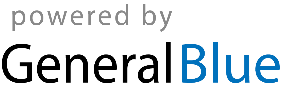 